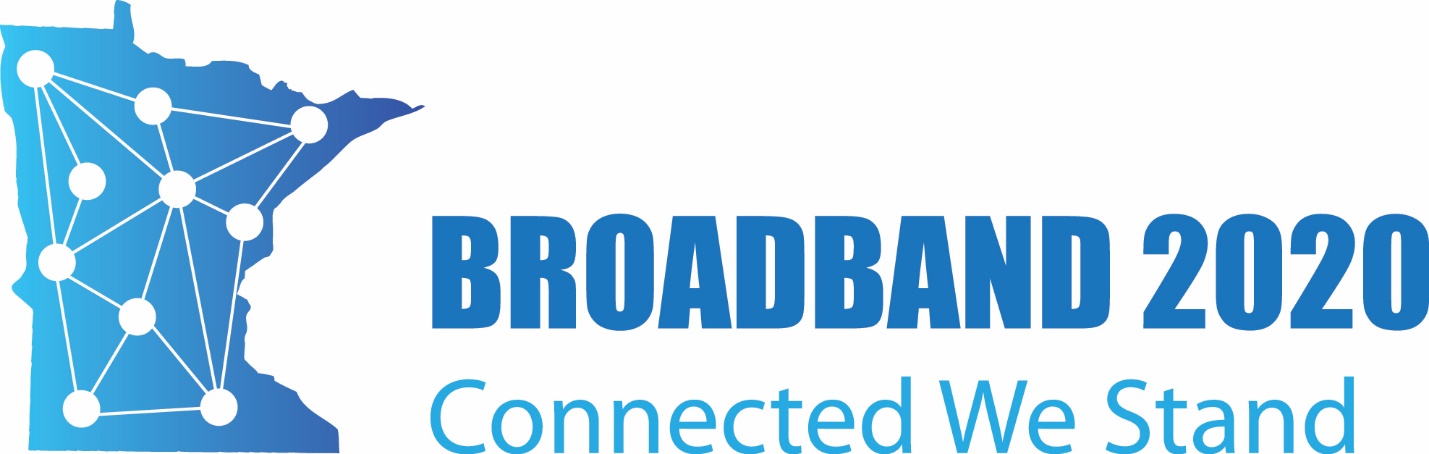 Trivia Night! Round 3What U.S. fashion craze started in a Roseville, Minnesota, gym in 1988?Where is the world’s largest Pelican statue?Name the home town of the “Jolly Green Giant”What native Minnesotan won the Nobel Prize for Literature for his novel “Main Street”?Where was the stapler invented?